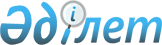 Аудандық мәслихаттың 2013 жылғы 29 наурыздағы № 63 "Жеке тұрғын үй қорындағы және жалға берілетін үйлердегі тұрғынжайды пайдаланғаны үшін төлемақы төлеу жөніндегі шығыстары жергілікті бюджетке жүктелген азаматтардың санаттарын айқындау туралы" шешіміне өзгерістер енгізу туралыАқтөбе облысы Ырғыз аудандық мәслихатының 2021 жылғы 21 желтоқсандағы № 87 шешімі. Қазақстан Республикасының Әділет министрлігінде 2021 жылғы 28 желтоқсанда № 26155 болып тіркелді
      Ырғыз аудандық мәслихаты ШЕШТІ:
      1. Аудандық мәслихаттың "Жеке тұрғын үй қорындағы және жалға берілетін үйлердегі тұрғынжайды пайдаланғаны үшін төлемақы төлеу жөніндегі шығыстары жергілікті бюджетке жүктелген азаматтардың санаттарын айқындау туралы" 2013 жылғы 29 наурыздағы № 63 шешіміне (нормативтік құқықтық актілердің мемлекеттік тіркеу тізілімінде № 3560 болып тіркелген) мынадай өзгерістер енгізілсін:
      1 - тармақ жаңа редакцияда жазылсын:
      "1. Жеке тұрғын үй қорындағы және жалға берілетін үйлердегі тұрғынжайды пайдаланғаны үшін, төлемақыны төлеу жөніндегі шығыстары жергілікті бюджетке жүктелген азаматтардың санаттары айқындалсын:
      Ұлы Отан соғысының ардагерлері;
      Жеңілдіктер бойынша Ұлы Отан соғысының ардагерлеріне теңестірілген ардагерлер".
      2. Осы шешім алғашқы ресми жарияланған күнінен кейін күнтізбелік он күн өткен соң қолданысқа енгізіледі.
					© 2012. Қазақстан Республикасы Әділет министрлігінің «Қазақстан Республикасының Заңнама және құқықтық ақпарат институты» ШЖҚ РМК
				
      Ырғыз аудандық мәслихатының хатшысы 

Н. Қызбергенов
